+สำเนาคู่ฉบับ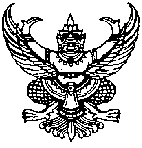 ประกาศจังหวัดพังงาเรื่อง   การกำหนดอัตราค่าตอบแทนที่เรียกเก็บในการใช้ห้องประชุมศาลากลางจังหวัดพังงาและอาคารหอประชุม---------------------------      		ด้วย สำนักงานปลัดกระทรวงมหาดไทยได้มีหนังสือซักซ้อมความเข้าใจแนวทางปฏิบัติเกี่ยวกับการใช้ส่วนราชการอื่นเข้าใช้ประโยชน์ของห้องประชุมและวิธีปฏิบัติเกี่ยวกับเงินรายรับเพื่อบูรณะทรัพย์สิน กรณี ให้ส่วนราชการหรือหน่วยงานภาครัฐที่มีสิทธิ์ใช้ที่ราชพัสดุ ตามนัยกฎกระทรวงว่าด้วยหลักเกณฑ์และวิธีปกครอง ดูแล บำรุงรักษา ใช้ และจัดหาประโยชน์ เกี่ยวกับที่ราชพัสดุ พ.ศ.2545 เข้าใช้ประโยชน์ในสถานที่ ถือเป็นเรื่องประโยชน์ในทางราชการ ซึ่งผู้ใช้ที่ราชพัสดุสามารถดำเนินการได้เอง โดยไม่ต้องขออนุญาตต่อกรมธนารักษ์ สำหรับค่าตอบแทนที่เรียกเก็บ ให้ถือเป็นค่าสาธารณูปโภค และค่าบำรุงรักษาซ่อมแซมสถานที่และอุปกรณ์ และเพื่อให้การดำเนินการดังกล่าวเป็นไปด้วยความถูกต้องเรียบร้อย จังหวัดพังงาจึงได้กำหนดหลักเกณฑ์และอัตราค่าตอบแทนที่เรียกเก็บ การใช้ห้องประชุมศาลากลางจังหวัดพังงา และอาคารหอประชุม ดังนี้		1. ห้องประชุม ชั้น 2  รองรับผู้เข้าประชุมได้ 140 คน  อัตราค่าตอบแทนที่เรียกเก็บ 5,000บาท/วัน หรือ 2,500 บาท/ครึ่งวัน		2. ห้องประชุม ชั้น 3 รองรับผู้เข้าประชุมได้   55 คน  อัตราค่าตอบแทนที่เรียกเก็บ   3,000 บาท/วัน หรือ 1,500บาท/ครึ่งวัน		3. อาคารหอประชุม  รองรับผู้เข้าประชุมได้   500 คน  อัตราค่าตอบแทนที่เรียกเก็บ 18,000 บาท/วัน  หรือ 9,000บาท/ครึ่งวัน		4. ไม่อนุญาตให้ใช้กรณีการจัดเลี้ยงพบปะสังสรรค์ทุกประเภท การจัดงาน/กิจกรรมที่มีการจัดเลี้ยงอาหารและเครื่องดื่มที่มีแอลกอฮอล์ภายในอาคาร งานนันทนาการ งานแต่งงาน งานรื่นเริง เป็นต้น		5. ผู้ขอใช้ห้องประชุม ต้องยื่นคำร้องขออนุญาตใช้ห้องประชุม ณ กลุ่มงานอำนวยการ สำนักงานจังหวัดพังงา และต้องได้รับการอนุมัติจากผู้ว่าราชการจังหวัดพังงา หรือหัวหน้าสำนักงานจังหวัดพังงา(รักษาราชการแทน หรือปฏิบัติราชการแทน) หรือผู้ที่ผู้ว่าราชการจังหวัดพังงามอบหมาย ก่อนทุกครั้ง		6. ผู้ได้รับอนุญาตให้ใช้ห้องประชุม ต้องดูแลทรัพย์สินทั้งหมดให้อยู่ในสภาพเรียบร้อย มิให้เกิดการชำรุดเสียหาย ห้ามปรับเปลี่ยนเครื่องมือ อุปกรณ์ ในกรณีที่วัสดุ ครุภัณฑ์เกิดชำรุด เสียหาย หรือไม่สามารถแก้ไขให้คงสภาพเดิมได้ให้ชดใช้เป็นวัสดุ หรือครุภัณฑ์ ประเภทเดียวกัน หรือชดใช้เงินตามราคาสิ่งของ รวมทั้งทำความสะอาดให้เรียบร้อย		7. จังหวัดพังงาเป็นผู้พิจารณาอนุญาตให้ใช้ห้องประชุมจังหวัดพังงาในกรณีที่จำเป็นอาจสั่งระงับการใช้ห้องประชุมได้ หรือมีกิจกรรมพิเศษเร่งด่วนที่ต้องใช้ห้องประชุม		8. ผู้ขอใช้ ต้องชำระเงินค่าธรรมเนียมก่อนเริ่มประชุมที่งานการเงิน กลุ่มงานอำนวยการสำนักงานจังหวัดพังงา		9. กรณีขอผ่อนผันค่าธรรมเนียมให้แจ้งจังหวัดพังงาพิจารณาอนุญาตตามความเหมาะสมเป็นรายกรณีไป		ทั้งนี้ ตั้งแต่วันที่ 19  ตุลาคม 2561 เป็นต้นไป                                    ประกาศ   ณ  วันที่ 19 ตุลาคม  พ.ศ. ๒๕61					    ศิริพัฒ  พัฒกุล(นายศิริพัฒ พัฒกุล)ผู้ว่าราชการจังหวัดพังงาแบบขออนุมัติใช้ห้องประชุมศาลากลางจังหวัดพังงาและอาคารหอประชุม							เขียนที่ ................................................................						  	 วันที่..............เดือน..........................พ.ศ............เรื่อง  ขออนุมัติใช้ห้องประชุมเรียน  ผู้ว่าราชการจังหวัดพังงา		ด้วยข้าพเจ้า นาย/นาง/นางสาว.....................................ตำแหน่ง.........................................หน่วยงาน.......................................................................... โทร......................................มีความประสงค์ขออนุมัติใช้ห้องประชุม โดยยินดีชำระค่าธรรมเนียมการใช้ห้องประชุมตามประกาศจังหวัดพังงา เรื่อง การกำหนัดอัตราค่าธรรมเนียมการใช้ห้องประชุมจังหวัดพังงา ลงวันที่ 19 ตุลาคม 2561 โดยขอใช้ห้องประชุม ดังนี้               	ห้องประชุม ชั้น 2  รองรับผู้เข้าประชุมได้ 140 คน  อัตราค่าตอบแทนที่เรียกเก็บ 5,000บาท/วัน หรือ 2,500 บาท/ครึ่งวัน				ห้องประชุม ชั้น 3 รองรับผู้เข้าประชุมได้ 55 คน   อัตราค่าตอบแทนที่เรียกเก็บ   3,000 บาท/วัน หรือ 1,500บาท/ครึ่งวัน				อาคารหอประชุม  รองรับผู้เข้าประชุมได้   500 คน  อัตราค่าตอบแทนที่เรียกเก็บ 18,000 บาท/วัน  หรือ 9,000บาท/ครึ่งวันอุปกรณ์ที่ขอใช้	 ระบบเครื่องเสียง			 โปรเจ็คเตอร์ (Projector)	 ระบบประชุมวีดิทัศน์ทางไกล (VCS) ผ่านเครือข่ายกระทรวงมหาดไทย	ได้ตรวจสอบแล้วในวันที่...............................................ระหว่างเวลา.............................................. ซึ่งห้องประชุมดังกล่าว 	 ว่าง                             ไม่ว่าง		จึงเรียนมาเพื่อโปรดพิจารณาอนุมัติ							ลงชื่อ........................................................ผู้ขอใช้							    (..............................................................)							ตำแหน่ง..............................................................ความเห็นของผู้อำนวยการกลุ่มงานอำนวยการ   เห็นควรอนุมัติ   เห็นว่าไม่ควรอนุมัติ เนื่องจาก..............................................................................................................................
************************************

หมายเหตุ :  1.  ให้ส่งแบบการขอใช้ห้องประชุมที่กลุ่มงานอำนวยการ สำนักงานจังหวัดพังงา ก่อนการใช้ห้องประชุม อย่างน้อย 4 วันทำการ และเมื่อได้รับอนุมัติแล้ว ให้ชำระค่าใช้ห้องประชุมที่ งานการเงินและบัญชี สำนักงานจังหวัดพังงา ก่อนการประชุมอย่างน้อย 2 วันทำการ 	     2. หมายเลขโทรศัพท์ติดต่อ  076481424 